Consorzio 6 Toscana Sud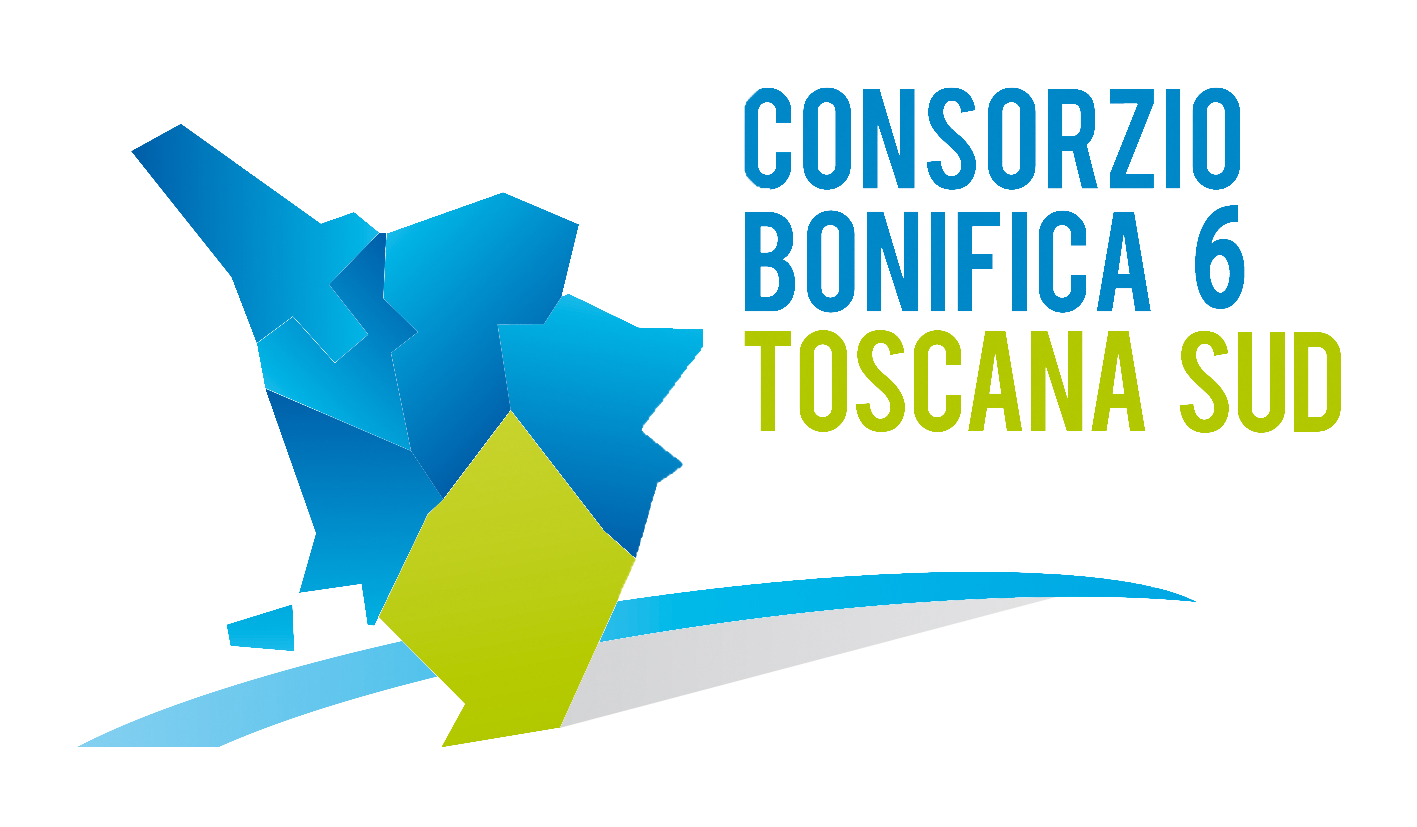 Viale Ximenes n. 3 – 58100 Grosseto- tel. 0564.22189bonifica@pec.cb6toscanasud.it-www.cb6toscanasud.it Codice Fiscale  01547070530  DIRETTORE GENERALEDecreto  N. 209    –  Data Adozione   28/12/2015     Atto Pubblicato su Banca Dati escluso/i allegato/i OGGETTO: Personale dipendente: assegnazione mansioni Direttore Area Studi e progettazione  Numero proposta:   -DECRETO DEL DIRETTORE GENERALE N. 209 DEL 28/12/2015   L’anno duemilaquindici il giorno 28 (ventotto) del mese di dicembre alle ore 10,00 presso la sede del Consorzio in Grosseto, viale Ximenes n. 3IL DIRETTORE GENERALEVista  27.12.2012 n. 79 ed in particolare l’Art. 21 che affida la struttura operativa e tecnico amministrativa dell’Ente al Direttore Generale, con il compito di organizzarla e controllarla;  Visto il Decreto del Presidente n. 223 del 22 Gennaio 2015 con il quale è stato assunto l’Arch. Fabio Zappalorti, con la qualifica di Direttore Generale del Consorzio 6 Toscana Sud, a far data dal 01 Febbraio 2015; Visto il vigente Statuto Consortile, approvato con deliberazione n. 6 dall’Assemblea consortile nella seduta n. 2 del 29/04/2015 (pubblicato sul B.U.R.T, Parte Seconda, n. 20 del 20/05/2015 Supplemento n. 78) ed in particolare l’Art. 38 comma 1 che affida al Direttore Generale la struttura operativa e tecnico amministrativa definita dal piano di organizzazione variabile e l’Art. 38 comma 3 che individua tra le funzioni del Direttore Generale le seguenti: lettera b) organizza e controlla la struttura operativa e tecnico amministrativa; lettera c) determina sull’assunzione del personale, sulla base del programma delle esigenze organiche approvato sulla base degli indirizzi del Presidente nonché su ogni altro atto relativo al rapporto di lavoro; lettera j) assegna le mansioni che i dipendenti consortili devono svolgere nell’ambito della qualifica e dei contenuti del piano di organizzazione variabile;Visto l’art. 18 comma 2 lettera o) dello Statuto Consortile che individua tra le funzioni del Presidente quella di dettare gli indirizzi per il programma delle esigenze organiche del personale;Visto il Piano di organizzazione variabile (POV) del Consorzio 6 Toscana Sud approvato con deliberazione dell’Assemblea n. 13) nella seduta 24 settembre 2015 n. 3 che individua l’articolazione della struttura operativa e tecnico amministrativa del consorzio in quattro aree operative e prevede un ufficio facente capo direttamente al Direttore Generale;Richiamato il Piano di organizzazione variabile che prevede la figura di un Direttore di Area che dirige e coordina il funzionamento dell’Area Studi e progettazione, sovrintende all’espletamento delle funzioni connesse assumendo la responsabilità diretta ed individuale dei risultati conseguiti, ed ha potere gerarchico su tutto il personale addetto all’Area cui è preposto;Letto l’art. 39 dello Statuto Consortile che stabilisce che la struttura operativa e tecnico amministrativa contribuisce a dare impulso all’attività istituzionale dell’ente al fine di migliorare l’efficienza e l’efficacia dei servizi, e svolge, oltre ai compiti esplicitamente indicati, ogni altra attività comunque prevista dalla vigente normativa in materia e necessaria ad assicurare il regolare e più proficuo funzionamento del consorzio; Considerata l’esigenza di procedere alla formale costituzione della struttura operativa e tecnico amministrativa attribuendo ai singoli dipendenti le corrispondenti qualifiche e specificando le mansioni da svolgere nell’ambito della propria qualifica tenendo conto del personale a tempo indeterminato in servizio nei soppressi consorzi che, ai sensi dell’art.41 della LR 27.12.2012 n. 79, è trasferito nei ruoli organici del nuovo Consorzio;Considerata l’esigenza di garantire il funzionamento del Consorzio 6 Toscana Sud sulla base delle disposizioni definite dallo Statuto in attuazione della L.R. 27.12.2012 n. 79 e dato atto che è stato approvato il Piano Organizzazione Variabile (P.O.V.);Considerata l’esigenza di garantire il rispetto dei principi di efficienza, efficacia e trasparenza, nonché dei criteri di economicità della gestione, in un’ottica di valorizzazione della professionalità;Visto il C.C.N.L. per i dirigenti dei Consorzi di Bonifica degli Enti similari di diritto pubblico e dei Consorzi di miglioramento fondiario; Visto il C.C.N.L. per i dipendenti dai Consorzi di Bonifica e di miglioramento fondiario; Visto il D.Lgs. 81/2015;Visto l’art. 2103 del Codice Civile;Considerato che il dipendente del Consorzio 6 Toscana Sud Ing. Benvenuto Roberto dirigente a tempo indeterminato risulta “distaccato” presso il Consorzio 5 Toscana Costa fino al 26 febbraio 2019 come da “Accordo per il distacco temporaneo di lavoratore subordinato ai sensi dell’art. 30 del D.Lgs. 276/2003” sottoscritto in data 4 dicembre 2014;Richiamato il Decreto del Presidente n. 329 del 21.10.2015;Dato atto che la spesa relativa al trattamento retributivo corrispondente all’attività svolta dal dipendente è coperta dalle spese per il personale previste nel Bilancio di previsione 2016;Sentito il Presidente;Visto l’allegato al presente Decreto che costituisce un Accordo con il quale il dipendente accetta l’assegnazione a mansioni superiori per ragioni sostitutive di altro lavoratore e contribuisce a regolare il rapporto di lavoro nel rispetto di quanto disposto dalla normativa in materia;   Sentito il Presidente, in attuazione degli indirizzi per la fase di prima costituzione della struttura operativa e tecnico amministrativa definita dal POV e nelle more dell’approvazione del Programma delle esigenze organiche sulla base di ulteriori indirizzi, per le motivazioni di cui in premessa, costituenti parte integrante e sostanziale del presente provvedimento:D E C R E T Adi nominare Direttore Area Studi e Progettazione, mediante assegnazione a mansioni superiori con decorrenza 1 (uno) gennaio 2016 , il dipendente Ing. Tasselli Roberto, attualmente inquadrato con la qualifica di Quadro preposto ad un settore organizzativo complesso (Parametro 187) e dotato di tutti i requisiti formativi e professionali necessari per la copertura dell’incarico, nonché di esperienza maturata con un’anzianità di servizio di oltre tredici anni;che l’assegnazione a mansioni superiori al dipendente Ing. Tasselli Roberto ha luogo per ragioni sostitutive di altro lavoratore assente fino al 26 febbraio 2019, con diritto al mantenimento del posto;di riservarsi la possibilità di interrompere in qualsiasi momento, mediante apposito atto, l’assegnazione a mansioni superiori al dipendente;di riconoscere all’Ing. Tasselli Roberto il diritto al trattamento corrispondente all’attività svolta a seguito dell’assegnazione a mansioni superiori, come stabilito dall’art. 2103 del Codice Civile, per il periodo di effettivo svolgimento delle mansioni di Direttore Area Studi e Progettazione e come di seguito individuato: assegnazione della 4^ classe di stipendio applicabile ai Direttori di Area sulla base dell’importanza del Consorzio valutata con riferimento, oltreché all’estensione del comprensorio e all’ammontare della contribuenza, all’intensità e complessità dell’attività svolta dal Consorzio stesso, nonché all’organizzazione delle aree e degli uffici consortili e al grado di responsabilità che l’espletamento delle funzioni di dirigente comporta;stipendio base corrispondente alla 4^ classe di stipendio di cui alla tabella “A” allegata al C.c.n.l. di riferimento pari a 3195,30 euro lordi per 14 mensilità;indennità annua lorda così composta:importo lordo pari ad euro 20.965,00 da corrispondere suddiviso in 14 mensilità di euro 1497,50 ciascuna, comprensive di indennità di funzione di cui alla tabella “B” allegata al C.c.n.l. applicato e compenso relativo alle specifiche e particolari responsabilità connesse con l’assetto organizzativo ed operativo dell’ente e con il suo funzionamento, richiedenti elevate prestazioni qualitative e quantitative oltre ai titoli ed all’esperienza necessari per svolgere le funzioni;importo lordo pari ad euro 5.000,00 da erogarsi entro il mese di dicembre di ogni anno previa valutazione positiva del Direttore Generale in relazione al conseguimento di specifici risultati. Tale importo sarà rapportato agli effettivi mesi di svolgimento delle mansioni di Direttore di Area in caso di inizio o cessazione in corso d’anno;spettanza dell’assegno per il nucleo familiare, se ed in quanto dovuto, sulla base delle disposizioni di legge;che l’Ing. Roberto Tasselli, venute meno le ragioni che hanno motivato l’assegnazione a mansioni superiori, come da volontà manifestata nell’allegato accordo, tornerà a svolgere le mansioni corrispondenti alla Posizione organizzativa di Quadro preposto ad un settore organizzativo complesso – Parametro 187 – con mantenimento dell’anzianità di servizio maturata e corresponsione della relativa retribuzione;approvare l’allegato Accordo sottoscritto dalle parti che costituisce parte integrante e sostanziale del presente decreto e contribuisce a regolare il rapporto di lavoro nel rispetto di quanto disposto dalla normativa in materia;   di pubblicare il presente Decreto sul sito internet del Consorzio. 		IL DIRETTORE GENERALE		(Arch. Fabio Zappalorti)